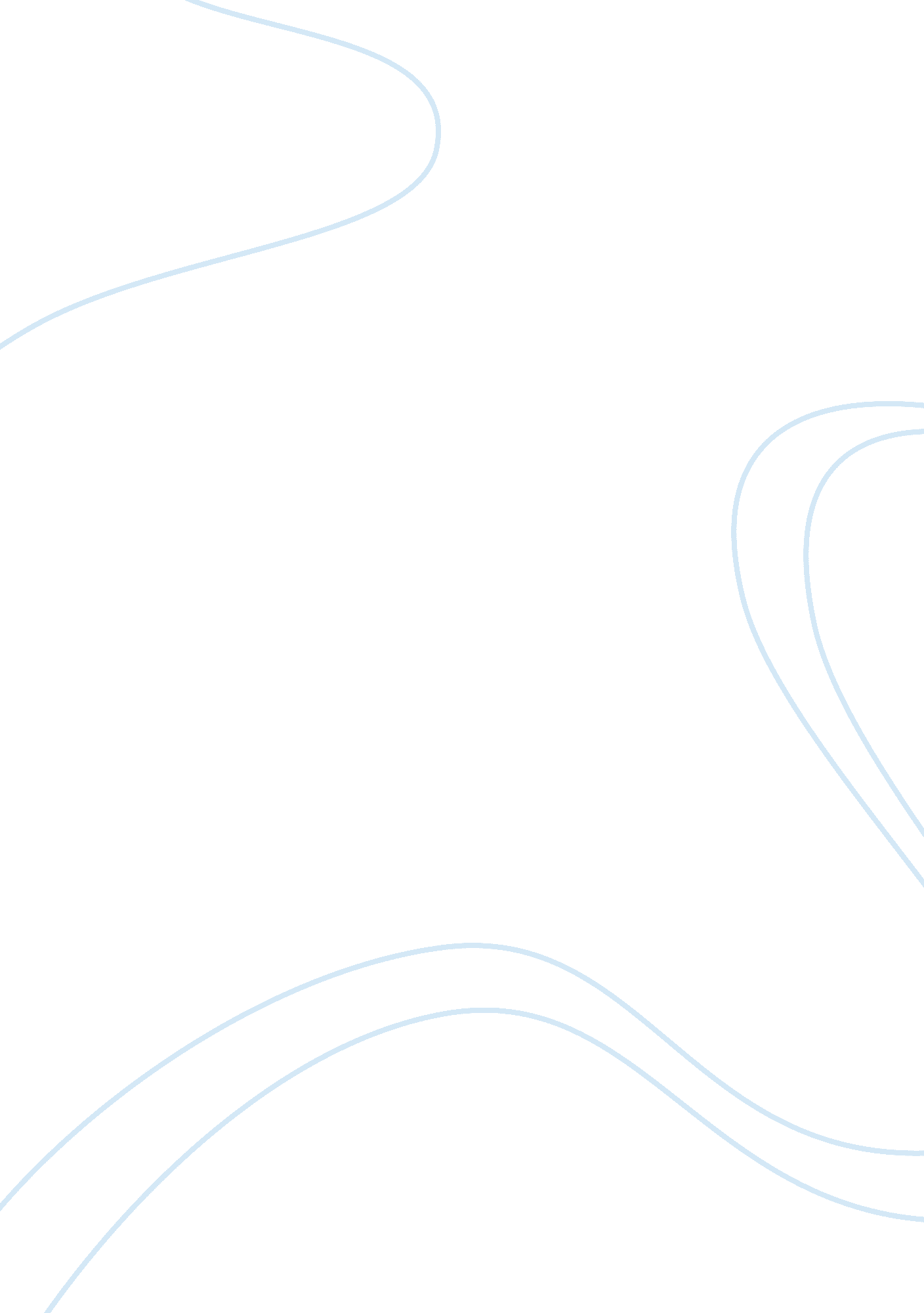 Appendix dSociology, Communication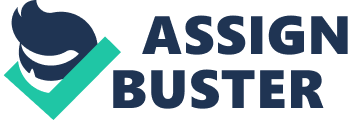 Associate Program Material Appendix D Complete the following and post as an attachment. List two objects, people, subjects, or concepts you are going to compare and/or contrast. Hamburgers, French fries, Milkshakes. What are the similarities between the two objects, people? They’re both fresh? They’re bothfast food. Subjects, or concepts? List as many similarities as you can. What are the differences between the two objects, people? Burger King has onion rings and frozen slushy’s. Subjects, or concepts? List as many differences as you can. Are you going to focus on similarities, differences, or both? Explain your rationale. I'm going to do both because they are both good restaurants but I prefer certain items from both restaurants. What do you want your readers to learn and understand after? After reading my essay I want you to learn healthy foods from reading your essay? What is the purpose of your essay? The bad foods at the restaurants and the different services you receive. What three or four parallel points of comparison and/or contrast. The neatness of the sandwiches. The grease they use to cook will you address in your essay? For example, if you were going to their foods. The customer service you receive. The score from the compare and contrast two teachers, your parallel points might be inspectors for their cleanness. Eachteacher’s homework policy, classroom conduct policy, and demeanor. Explain why this is an appropriate and workable topic selection for the final assignment. Because there are so many different things in the fast-foodbusiness some people are filthy and people actually are eating the foods they don’t really take the time to research the background of where their meats are coming from if they are processed or what. Reflect on what you learned in Ceridwen Dovey’s video. Write a 100- to 150-word paragraph describing how your own writing process is changing as you complete the activities in this course. My own process is changing because I am getting a lot of good advice from the videos and my fellow classmates. They are giving such great ideas on how to write a good paper. I think that my writing is going to be good because I have a lot of good methods that I’ve always used like brainstorming and clustering and I think that those methods on top of the ones I’ve learned from the videos and classmates are going to give me the capability of writing a perfect paper that is in sequence order with the subject and each paragraph will stick to the topic and not jump to a different subject. 